                                                                         VITAE                                 Christina Scribner, MS, RDN, CSSD, CEDRD, NBC-HWC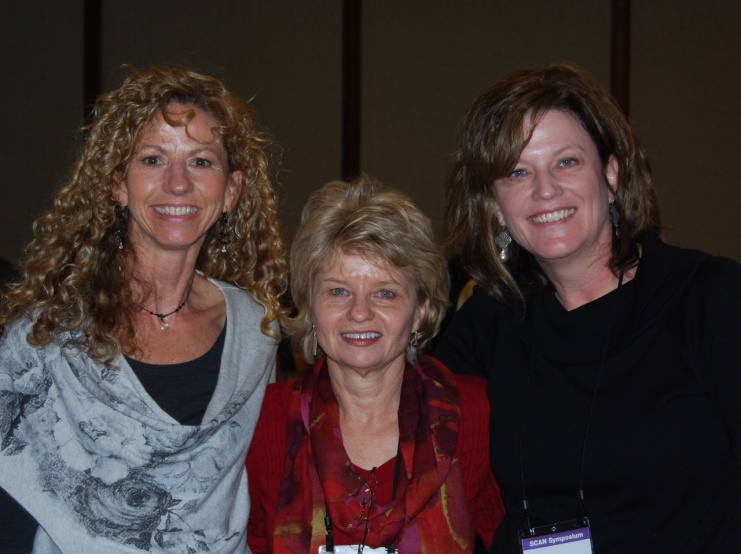                                                            Arizona State University 
                          College of Health Solutions                                                  500 N. 3rd Street, Phoenix, AZ 85004                                                  303 -949-1177   Fax:  303-933- 8882                                                           Christina.scribner@asu.eduACADEMIC TRAININGNorthern Illinois University, DeKalb, IL, post-graduate graining in Eating Disorders.Oregon State University, Corvallis, OR, MS in Human Nutrition Integrated Minor in Exercise Physiology and Pharmacology, 1984.
Colorado State University, Fort Collins, CO, BS in Human Nutrition1980CREDENTIALSRegistered Dietitian, 1982 to present.
Certified Specialist in Sports Dietetics, Academy of Nutrition and Dietetics.
Certified Eating Disorder Dietitian, Intl Assoc of Eating Disorder Professional.Board Certified Health and Wellness Coach, Natl Board of Medical Examiners.ACADEMIC & PROFESSIONAL POSITIONSInstructor, Arizona State University, Nutrition Program, January 2011-Present.Nutrition Program Director, Metropolitan State College of Denver, Summer 2008- 2010.Eating Disorders Minor Coordinator, Metropolitan State College of Denver, Summer 2008- 2010Nutrition Student Advisor, Metropolitan State College of Denver, Summer 2008- 2010.Nutrition Program Coordinator, Eating Disorders Minor Director, Metropolitan State College of Denver, 2008-2010.Eating Disorders Minor Advisor, Metropolitan State College of Denver, 2008-2010.Visiting Assistant Professor, Metropolitan State College of Denver, 2004-2008.Nutrition Instructor, Arizona State University, 1984-1990.
Instructor, Maricopa Community Colleges, Phoenix, AZ, 1983-1990Classes Developed and Taught at University LevelHealth Behavior, online (Arizona State University)Changing Health Behaviors, online (Arizona State University)Eating for Lifelong Health, online (Arizona State University)Health Care Ethics, online (Arizona State University)Cultural Aspects of Health, online (Arizona State University)Complementary Health Care, online (Arizona State University)Introductory Nutrition, classroom and online (Maricopa Community Colleges)Introductory Nutrition, classroom and online (Metropolitan State College of Denver)Nutrition for Mamas and Babies: Development and Design of Nutrition Correspondence Study Curriculum (Arizona State University)Nutrition & Aging, classroom (Metropolitan State College of Denver)Nutrition & Weight Management classroom and online (Metropolitan State College of Denver)Nutrition and Sports Performance, classroom, online, and hybrid (Metropolitan State College of Denver)Eating Disorders I, classroom and hybrid (Metropolitan State College of Denver)Eating Disorders II, hybrid (Metropolitan State College of Denver)Modalities of Eating Disorders (Metropolitan State College of Denver)Classroom and Lab Instruction of Meal Management and the Consumer (Arizona State University)ASU FACULTY SERVICECommittees:Eating Disorders Graduate Certificate Committee, 2015-present.Healthy Lifestyles Coaching Curriculum Committee, 2015-present.Course Instruction and Development:NTR 503 , Behavior Change, course re-write and online course development, lead instructor 2018.NTR/HSC 355, Eating for Lifelong Health, course development, lead instructor, 2014-present.Health and Wellness Coaching Faculty Education, co-development and co-instruction, 2016-present.HSC 210, Cultural Aspects of Health, course re-write, lead instructor 2012-2015. HSC 300, Complementary Health Care, course re-write, lead instructor 2012-2015.HSC 340, Changing Health Behaviors, course instructor, 2017.Student Mentor:Barrett Honors College Faculty, 2017-present.Experience site preceptor for Iowa State University Dietetic Internship, 2018-present.Experience site for Clinical Sport Nutrition and Research at University of Colorado, 2016-present. Metropolitan State College of Denver, Dept. of Health Professions Service:Nutrition Program Coordinator, 2004-2008     Duties of the Nutrition Program Coordinator Include:Nutrition Program Curriculum changesNutrition Advisory meetings and correspondenceRegular Nutrition program meetings – include full-time and part-time facultyRegular Nutrition faculty meetings – include all Nutrition facultyAdvise Nutrition Program faculty membersFacilitate development and communication of programmatic expectationsYear-End ReportsSWAT AnalysesNew faculty interviews and recommendations for hireCoordinate faculty peer observationsRecommendation to department chair for faculty teaching assignmentsSubmit program book orders and maintain licensure agreements for diet analysis software Work with chair to respond to nutrition faculty issuesAssure marketing of the Nutrition and Eating Disorder Minors Develop student advising materials related to the minors and proposed majorCoordinate and provide coverage for courses when instructors are absentRespond to daily departmental and program needsCommittee:HEP Policies, Procedures, and By-Laws Committee Member, 2007-2008HEP Curriculum and Assessment Committee Member, 2007-2008HEP Strategic Planning Committee Member, 2007-2008Metropolitan State College of Denver, Eating Disorders Task Force.  2005-present.Metropolitan State College of Denver, Eating Disorders Conference Planning Committee, Development Director, “A Family Based Approach to the Treatment of Eating Disorders.  November 1-3, 2006HEP Curriculum Committee Member - Fall 2005, Spring 2006, Fall 2006, Spring 2007.NUT Advisory Board, Chair - Fall 2004-Spring 2007Gerontology Interdisciplinary Faculty Committee - Fall 2005, Spring 2006
Other:MSCD-Front Range Community College Articulation Agreement, October 2006.University of Colorado at Colorado Springs - Metro State Transfer Guide, May 2006.Colorado State University - Metro State Transfer Guide for Nutrition Students, December, 2005.Health Professions Committee:NUT Tenure-Track Faculty Search Committee Member, Spring 2007.NUT Full-Time Temporary Faculty Search Committee Member, Summer 2006.SPS, Eating Disorders Task Force Member - Fall 2005, Spring 2006Metropolitan State College of Denver, Eating Disorders Conference Development Director, Development Director, “A Family Based Approach to the Treatment of Eating Disorders.  November 1-3, 2006.MSCD Interdepartmental Service:Peer Observer for Psychology  (HSP 4490, Modalities of Eating Disorders, Fall 2007)Development of HSP 4490, Modalities of Eating Disorders, Omnibus Syllabus.TRYathlon Advisory Board - Spring 2005, Spring 2006, Spring 2007.TurnItIn Advisory Committee Member- Spring 2005.ACADEMIC INTERESTSCreating effective learning environments. Effective online course design: utilization of progressive web-based tools that enhance student involvement, collaborative student learning, and quality assurance.Development of tools that support knowledge and behavior changeAssessing the psycho-educational needs of different individuals and populations.Role of nutrition and activity in mental and physical health and performance.Factors regulating energy balance: genetics, physiological factors, psychological and emotional factors, environment, exercise and lifestyle.Professional Organization Memberships Denver Dietetic Association, 2000-2009.Academy for Eating Disorders, 1996-presentInternational Association of Eating Disorder Professionals, 2005-present.National Eating Disorders Association, 2007-present.American College of Sports Medicine, 2004-present.Academy of Nutrition and Dietetics, 1986-present,                    ADA Sports, Cardiovascular, and Wellness Nutrition Practice Group (SCAN), 1993-present.ADA Behavioral Nutrition (BHN) Dietetic Practice Group, 2009-present.ADA Weight Management Dietetic Practice Group, 2007-present.ADA Nutrition in Complementary Care Dietetic Practice Group, 2005-present.ADA Nutrition Educators of Health Professionals Dietetic Practice Group, 2005-2007.ADA Oncology Nutrition Dietetic Practice Group, 2004-2007.ADA Vegetarian Nutrition Practice Group 2005-present.Colorado Dietetic Association, 1999-present.Illinois Dietetic Association, North Suburban Dietetic Association, 1993-1999.Arizona Dietetic Association, Executive Board Member, 1988-1989.Professional Committee Member/Advisory Boards/Speaker Networks:National Board of Medical Examiners, Health and Wellness Coach Exam Item Writer, 2017.American Dietetic Association Behavioral Health Nutrition DPG Standards of Practice and Standards of Professional Performance Task Force, 2008-2010.American Dietetic Association Sports Cardiovascular and Wellness Nutrition DPG, Executive Committee, Disordered Eating and Eating Disorders Sub-Unit Director, 2010-2013.Academy for Eating Disorders, Nutrition Special Interest Group, Chair, 2009-2010.American Dietetic Association Sports Cardiovascular and Wellness Nutrition DPG, Executive Committee, Symposium Planning Committee Chair, 2009. American Dietetic Association Sports Cardiovascular and Wellness Nutrition DPG, Nominating Committee, elected. 2004-2006.Eating Disorders Foundation of Denver, founding member, speaker’s bureau, 2005 to present.Colorado Physical Activity and Nutrition State Plan 2010 Advisory Committee, Colorado Physical Activity and Nutrition Coalition, 2002-2008.Colorado Action for Healthy Kids Parent Project, 2006-present.Colorado Physical Activity and Nutrition (COPAN) College Site Task Force, Nutrition Sub-committee.  Denver, CO. 2004-2006.Colorado Physical Activity and Nutrition (COPAN) School Site Task Force, Nutrition Sub-committee, Vending Sub-committee.   Denver, CO. 2004-2007.COAFHK/COPAN Colorado School Vending Subcommittee, 2004.Denver Dietetic Association, Allied Health Committee, Chair, 2003, 2004.  Metropolitan State College of Denver, Eating Disorders Task Force.  2005-2006.Metropolitan State College of Denver, Eating Disorders Conference Planning Committee, Development Director, “A Family Based Approach to the Treatment of Eating Disorders.  November 1-3, 2006.Wellness TRYathlon Planning Committee Member, Metropolitan State College. Campus Recreation, 2004-present.Front Range Community College Dietetic Technology and Dietary
Management Programs Advisory Council. Westminster, CO. 2004-present.Eating Disorders Minor, Metropolitan State College of Denver, Advisory Board Chair, 2005-present.Gerontology Interdisciplinary Faculty Committee, Metropolitan State College of Denver, 2005-present.Holistic Health and Wellness, Metro. State College of Denver, Advisory Board Member, 2005-present.Metropolitan State College of Denver, Department of Health Professions, Policies, Procedures, and By-Laws Committee Member – Fall 2007.Metropolitan State College of Denver, Department of Health Professions, Curriculum and Assessment Committee Member – Fall 2007.National and International Symposium Presenter/Committee or Moderator:Academy of Nutrition and Dietetics, Sports, Cardiovascular and Wellness Nutritionists Practice Group.  DEED Transitional Team Committee, 2017-2018.Academy of Nutrition and Dietetics, Sports, Cardiovascular and Wellness Nutritionists Practice Group.  2017 Symposium Local Operations Chair, 33th Annual Symposium, No Limits Nutrition, Keystone, Colorado, May 4-6, 2018.Academy of Nutrition and Dietetics, Sports, Cardiovascular and Wellness Nutritionists Practice Group.  2015 Symposium Planning Committee, 31th Annual Symposium, Dogma vs Data, Colorado Springs, CO, April 30-May 3, 2015.Academy of Nutrition and Dietetics, Sports, Cardiovascular and Wellness Nutritionists Practice Group.  2014 Symposium Presenter, 30th Annual Symposium, Be a Catalyst for Change: Ignite Your Career & Boost Your Knowledge, Akron, OH, June 27-29, 2014.American Dietetic Association, Sports, Cardiovascular and Wellness Nutritionists Practice Group.  2010 Symposium Chair.  26th Annual Symposium, Myths, Mysteries & Realities of Eating and Metabolism: Research to Practice.  San Diego, CA, March 27-30, 2010.American Dietetic Association, Sports, Cardiovascular and Wellness Nutritionists Practice Group.   2009 Symposium Program Planning Committee Co-Chair- Eating Disorders and Wellness, Door Prize and Member Benefits Co-Chair, ' The Seven Wonders of Wellness,” held April 16-19, 2009 in Scottsdale, AZ.American Dietetic Association, Sports, Cardiovascular and Wellness Nutritionists Practice Group.   2008 Symposium Program Planning Committee Co-Chair- Eating Disorders and Wellness, Door Prize and Member Benefits Co-Chair, Speaker Manager, “And the BEAT goes on......” held April 11-13, 2008, Boston, MA.Academy for Eating Disorders, International Nutrition Special Interest Group, Committee Member, 2000-present.Academy for Eating Disorders/National Eating Disorders Association/International Association of Eating Disorder Professionals Credentialing Task Force.  Quality Improvement Work Group.  2005-2006.American Dietetic Association, Sports, Cardiovascular and Wellness Nutritionists Practice Group.   2006 Symposium Planning Committee, 'Striving for Balance: Professional Approaches for Improvement in Weight, Body Image and Disordered Eating.”  March 24-26, 2006Honors and Awards2013 SCAN Achievement Award, 2013 Sports Cardiovascular and Wellness Nutrition Symposium, Chicago, IL, April 27, 2013. Outstanding Service to the Department of Health Professions and Nutrition Program.  Metropolitan State College of Denver, May 2008.Clinical Scholarship Award Recipient, International Conference On Eating Disorders, Montreal, Quebec, Canada, Clinical Teaching Day Workshop:  Athletes and Eating Disorders, User-Friendly Genetics.  April 27, 2005. Publications and Presentations at National Conferences Invited Referred:Blackwell J, Scribner C, Collins M, Guillen J, Moses K, Gregory-Mercado KY. The Commit to Be Well Program: An effective worksite wellness program. Glob Adv Health Med. Currently in press.Blackwell J, Gregory-Mercado KY, Collins M, Scribner C. The Commit to be Well Program: An effective worksite wellness program. Presented at the 2018 Art & Science of Health Promotion Conference in San Diego, California.Scribner, C. Role of the athletic trainer in protecting athletes at risk of low energy availability.  National Athletic Trainer’s Association News. 2018.Scribner, C. and Beals, K.  Eating disorders among athletes.  In Sports Nutrition: A Practice Manual for Professionals.  Karpinski C, ed. Ch 18, 6th edition, Association of Nutrition and Dietetics. Chicago, IL. 2017.Scribner, C. Understanding nutritional needs of patients with feeding and eating disorders:  implications for psychiatrists.  Psychiatric Times. 2016: 33(4).  www.psychiatrictimes.com/printpdf/216845Hard Core Healthy or Too Extreme - Clinical Basis of Orthorexia Nervosa, The Science of Running Conference, Mexican Federation of Nutrition and Dietetics, Merida, Mexico, October 30, 2015.Recognition & Treatment of Deficient Energy Intake Among Athletes: A Fact Sheet for Registered Dietitians/Nutritionists working with athletes suffering from an Eating Disorder and/or Relative Energy Deficiency (RED-S), by Scribner, C and Jacob, M.  Available to members of SCAN (Sports, Cardiovascular and Wellness Nutrition) under Fact Sheets and Advance Practice Guidelines. http://www.scandpg.org/fact-sheets/disordered-eating/Graves LL, Scribner C. Medical nutrition therapy for eating disorders. In: Smolak L, Levine MP, eds. The Wiley Handbook of Eating Disorders. Chichester, UK: John Wiley & Sons, Ltd; 2015:chap 61.Psychotropic Medications and Nutrition: A Fact Sheet for Registered Dietitians/Nutritionists Working with Clients Who Have Eating Disorders, by Graves, L and Scribner, C.  Available to members of SCAN (Sports, Cardiovascular and Wellness Nutrition) under Fact Sheets and Advance Practice Guidelines. http://www.scandpg.org/fact-sheets/disordered-eating/Eating Disorders Among Endurance Athletes, The Science Behind the Triathlon Conference. Federation of Mexican Nutrition and Dietetics, Cozumel, Mexico, November 27, 2014.Food Beliefs, Fears and Rituals: Practical Applications to Break the Cycle, panel presentation  (Melanie Jacob, Christina Scribner, Sarah Gleason), SCAN’s 30th Annual Symposium, Be a Catalyst for Change: Ignite Your Career & Boost Your Knowledge, June 27-29, 2014 at Sawmill Creek Resort in Huron, OH.Nutrition Therapy for Eating Disorders, 3-hour workshop, University of Wyoming Education, Outreach and Diversity Program, March 3, 2014, Laramie, WY.Athletes with Disordered Eating. Rocky Mountain ACSM, March 28, 2014, Denver, CO.Reaching Out To Clients With Disordered Eating. ACSM Summit, March 27-30, 2012, Las Vegas, NV.Academy for Eating Disorders Clinical Practice Recommendations for Residential and Inpatient Eating Disorder Programs.  2012. https://www.aedweb.org//AM/Template.cfm?Section=Home#1Tholking, M., Mellowspring, A., Eberle, S., Lamb, R., Myers, E., Scribner, C., Sloan, R., Wetherall, K.  American Dietetic Association: Standards of practice and standards of professional performance for registered dietitians (competent, proficient, and expert) in disordered eating and eating disorders (DE and ED).  J Am Diet Assoc. 2011;111:1242-1249.e37. “Energy Balance: Where Nutrition Meets Exercise and Medicine,” Panel Presentation.  Special Event:  Professionals In Nutrition and Exercise Science (PINES) at the American College of Sports Medicine, Denver CO, May 31, 2011.Scribner Reiter, C and Graves, L. “Nutrition Therapy for Eating Disorders,” Nutr Clin Pract. 2010; 25; 122.“Motivational Interviewing in Nutrition Therapy.”  Panel Presentation.  Academy for Eating Disorders, 2010 International Conference on Eating Disorders, Salzburg Congress and Sheraton, Salzburg, Salzburg, Austria, June 10 – 12, 2010.“The Dreaded Low Iodine Diet.”  Presented at the Thyroid Cancer Symposium for Medical Professionals and Thyroid Cancer Patients:  The Science and Treatment of Thyroid Cancers.  Presented at the University of Colorado Health Sciences Center, Division of Endocrinology, Diabetes and Metabolism.  Invited presentation by E. Chester Ridgway, MD, Head of Department, University of Colorado Health Sciences Center, Fitzsimons Campus, Aurora, CO, Aurora, CO, CEU approved, September 8, 2007. SCAN’s 22nd Annual Symposium, “Striving for Balance:  Professional Approaches for Improvement in Weight, Body Image and Disordered Eating.”  Nashville, TN.  Commission on Dietetic Registration, CEU approved presentation, March 24-26, 2006."Food and Weight:  Using the Temporary Low Iodine Diet and Understanding Healthy Weight Management at Every Age," Invited presentation for patients and professionals.  8th International Thyroid Cancer Survivor's Conference.  October 21, 2005."Nutrition and Body Image Therapy for the Eating Disordered Patient."  Centennial Area Health Education Center.  Greeley, CO.  October 23, 2003.“Magnesium Status and Red Blood Cell Spherocytosis Following Exercise,” presented at the 68th Annual Meeting of the Federation of American Societies for Experimental Biology, St. Louis, MO, April 1984; Fed. Proceedings, 43:293, 1984.Professional Presentations Non-referred, Invited:“Professional Path to Private Practice RD Specializing in Eating Disorders” presented to the University of Colorado Clinical Sport Nutrition and Research at the University of Colorado – Colorado Springs, Department of Health Sciences, presented annually 2009-present.“Treating Eating Disorders on the College Campus” presented to the Health Center at Auraria, Metropolitan State University, Nov. 30, 2016. “Dietary Supplementation” presentation to the University of Colorado Physicians, CME Presentation, December 2, 2006."Nutrition and Thyroid Cancer."  Thyroid Cancer Patient Education Program, Presented by the University of Colorado Health Sciences Center, Division of Endocrinology, Diabetes and Metabolism.  Invited presentation by E. Chester Ridgway, MD, UCHSC Head of Department, Fitzsimons Campus, Aurora, CO, November 4, 2006."Going Green" presentation of vegetarian lifestyles to the University of Colorado Physicians, CME Presentation, April 7, 2006."Nutrition Therapy for Eating Disorders" an Eating Disorders Task Force presentation to the University of Colorado Physicians CME Presentation, December 2, 2005."Identifying Nutrition and Weight-Related Concerns on Campus" presentation to the University of Colorado Physicians CME Presentation, November 18, 2005."Nutrition and Thyroid Cancer:  The Low Iodine Diet."  Thyroid Cancer Patient Education Program, Presented by the University of Colorado Health Sciences Center, Division of Endocrinology, Diabetes and Metabolism.  Invited presentation by E. Chester Ridgway, MD, UCHSC Head of Department, Fitzsimons Campus, Aurora, CO, September 25, 2004."Nutrition and Thyroid Cancer:  Rationale for the Low Iodine Diet,” Thyroid Cancer Patient Education Program Presented by the University of Colorado Health Sciences Center, Division of Endocrinology, Diabetes and Metabolism.  Invited presentation by E. Chester Ridgway, MD, UCHSC Head of Department, Fitzsimons Campus, Aurora, CO, October 14, 2003."Nutrition for Optimal Performance," Future Business Leaders of America, National Fall Leadership Conference in Denver, CO.  Phi Beta Lambda, Inc., Becky Grant, November 16, 2002.Professional Conferences and Workshops Attended in Last 5 Years "Alkaline, Paleo, Ketogenic - Are Any Really Anticancer? Navigating the Diet Craze Maze with an Integrative Oncologist," Orgain Webinars, Nov 1, 2018.Updated Motivational Interviewing with Stephen Rollnick, Ph.D.: Evidence-Based Skills to Motivate Clients Toward Change, PESI, September 2, 2018. "Assessing Medical Necessity of Diet Restriction," Behavioral Health Nutrition DPG Webinar, Sep 18, 2018."What is the Internal Family Systems Model?" Behavioral Health Nutrition DPG Webinar, Aug 23, 2018.SCAN Symposium 2018, Academy of Nutrition and Dietetics - Sports, Cardiovascular and Wellness Nutrition DPG, Keystone, CO, May 6, 2018.International Conference on Eating Disorders, Academy for Eating Disorders, Chicago, IL, April 21, /2018.International Conference on Eating Disorders Best Practices for Assessing and Treating Adolescents with Atypical Anorexia Nervosa, Academy for Eating Disorders, Chicago, IL, April 18, 2018. Item writing workshop and exam questions developed for national health and wellness coach’s certification exam.  Board of Medical Examiners, April 16, 2018.“DIY Multimedia: Quickly Creating High Quality Presentations” workshop, Quality Matters, April 12, 2018.“The Role of MNT and Registered Dietitians Nutritionists in the Prevention and Treatment of Prediabetes and Type 2,” Academy of Nutrition and Dietetics Webinar, March 29, 2018.“Treatment Essential: Exercise is a Friend of Bill W,” Center for Addiction, Dependence, and Rehabilitation, Webinar, February 9, 2017.“Understanding Glyphosphate: Presence in Foods and Potential for Influence on Human Health, Dietitians in Integrative and Functional Nutrition,” Webinar, January 17, 2018.“Nutritional Concerns in Children with an Autism Spectrum Disorder, “Denver Dietetic Assoc, November 9, 2016.ACSM 2017 – American College of Sports Medicine Annual Meeting, Denver, CO, May 30, 2017 - June 3, 2017.“Intensive Behavioral Therapy for Obesity: Putting it into Practice,” Academy of Nutrition and Dietetics Webinar, May 29, 2017.“Practice Mate Security,” Axia Technologies Webinar, Apr 4, 2018."Smoothing Out the Bumps: Transitioning Clients from Higher Levels of Care," Renfrew Center Foundation Webinar, Dec 6, 2017.“Out-of-Network 101: Learn How to Maximize Reimbursements,” Behavioral Healthcare Webinars, June 28, 2017. "Hidden Dangers in Food: The Dirty Dozen of Ingredients," Functional Formularies Webinar,  Jun 29, 2017.“Addressing Food Rigidity through Food Exposures – A Dietitian’s View Confirmation,” Renfrew Foundation Webinar, June 7, 2017 “It's Not About Food, It's About Feeding!” Sierra Tucson, Denver, CO, February 15, 2017.“Supermarket Victory: web Optimizing Sports Performance through step-by-step Shopping Guides,” Academy of Nutrition and Dietetics Webinar, April  21, 2017.“Medical Nutrition Therapy for Urolithiasis (Kidney Stones),” Academy of Nutrition and Dietetics Webinar, November 13, 2013.5TH Annual Eating Recovery Center Foundation Eating Disorders Conference, Eating Recovery Center, Denver, CO, Aug 24, 2013.“Understanding and Using Acceptance and Commitment Therapy in the Treatment of Eating Disorders,” Eating Recovery Center, Denver CO, Aug 23, 2013.SCAN Symposium 2013, Chicago, IL, April 26, 2013.
M.S. Thesis and Applied Project Committee MembershipsEmma Pigeon, Barrett the Honors College Thesis, “Food Addiction and Binge Eating Disorder,”  Spring 2018.Jared Blackwell, Barrett Honors College Thesis, "Health and Wellness Coaching implemented by Trainees: Impact in Worksite Wellness,” accepted for publication in Global Advances in Health and Medicine, Thesis Defense, November 6, 2017.